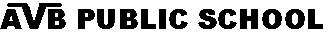 Name : ____________   PRACTICE ASSIGNMENT – 1 (2018-19)Date: _____________    		   CLASS – II	                        Roll No: ___      ENVIRONMENTAL STUDIESL-14 Earth and Its NeighboursQ1. Write ‘T’ for the true and ‘F’ for the false statements:Moon takes light from the Sun.The surface of Earth is divided into two parts.The large green areas on the Earth covered with grass.Mountain is a man-made thing.Q2. Look at the picture and answer the questions that follow it: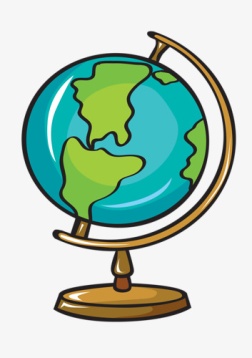 Identify the instrument.				  ____________________Why it looks like the Earth?________________________________________________________Q3. Write five sentences about the Earth.__________________________________________________________________________________________________________________________________________________________________________________________________________________________________________________________________________________________________Q4. Define the following terms:Atmosphere: _________________________________________________________________________________________________Craters: _________________________________________________________________________________________________Q5. Fill in the blanks:The Earth has ___________, air and water. A person who travels into space is called an _________________.The _____________ is the closest star from the Earth.The Earth appears blue from the space due to ____________.Q6. Answer the given questions:Where do stars and the moon hide in the day time?Ans. __________________________________________________________________________________________________________________________________________________________________________Name any three landforms on the Earth.Ans.________________________________________________________________________________________________________________